AGENCY NAMENorthside Youth And Senior Service Center, Inc. (NSYSSC)Title VI ProgramDate filed with MoDOT Transit Section:May 1, 2022DATETitle VI PlanTable of ContentsIntroduction / Title VI Assurances			page 2Agency Information					page 3Notice to the Public					page 4Procedure for Filing a Title VI Complaint		page 5Title VI Complaints, Investigations, Lawsuits		page 7and Evidence of Agency Staff Title VI TrainingPublic Participation Plan				page 8Language Assistance Plan				page 11Advisory Bodies					page 15Subrecipient Assistance				page 16Subrecipient Monitoring				page 17Equity Analysis of Facilities				page 18For Fixed Route Transit ProvidersStandards and Policies				page 19Data Reporting and Collection			page 20Transit Service Monitoring				page 21Service and Fare Equity Changes			page 22AttachmentsAttachment 1 – Agency Information Attachment 2 – Title VI Complaint FormA.   Title VI AssurancesNorthside Youth And Senior Service Center agrees to comply with all provisions prohibiting discrimination on the basis of race, color, or national origin of Title VI of the Civil Rights Act of 1964, as amended, 42 U.S.C. 200d et seq., and with U.S. DOT regulations, “Nondiscrimination in Federally-Assisted Programs of the Department of Transportation – Effectuation of Title VI of the Civil Rights Act,” 49 CFR part 21.Northside Youth And Senior Service Center assures that no person shall, as provided by Federal and State civil rights laws, be excluded from participation in, be denied the benefits of, or be subjected to discrimination under any program or activity.  Northside Youth And Senior Service Center further ensures every effort will be made to ensure non-discrimination in all programs and activities, whether those programs and activities are federally funded or not.Northside Youth And Senior Service Center meets the objectives of the FTA Master Agreement which governs all entities applying for FTA funding, including Northside Youth And Senior Service Center and its third-party contractors by promoting actions that:Ensure that the level and quality of transportation service is provided without regard to race, color, or national origin.Identify and address, as appropriate, disproportionally high and adverse effects of programs and activities on minority populations and low-income populations.Promote the full and fair participation of all affected Title VI populations in transportation decision making.Prevent the denial, reduction, or delay in benefits related to programs and activities that benefit minority populations or low-income populations.Ensure meaningful access to programs and activities by persons with Limited English Proficiency (LEP).  B.   Agency InformationMission of Northside Youth And Senior Service CenterThe mission of the Northside Youth And Senior Service Center, Inc. is to enhance the quality of life of our clients by serving the basic needs of the elderly, children and families in the St. Louis Metropolitan area by providing; 1) Access to education, counseling and health services; 2) Recreation and social program; 3) Daily nutritional meals.History In 1973, the agency was founded in the historic Ville neighborhood, as Northside Community Center, by Father Bill Hutchison and several residents. Their purpose was to establish a neighborhood senior center to address the pressing needs of neighborhood seniors living in poverty. Their immediate focus was to address hunger, malnutrition and isolation which led to the premature institutionalization of the elderly. Father Bill began his mission to serve the elderly by providing daily lunchtime meal delivery to the homes of the disabled and securing the use of building space for seniors to gather daily for a nutritious lunch, recreation, and social activities. These activities were later formalized as the Meals on Wheels and Congregate Meals programs and were funded through a small grant from the Mayor's Office for Senior Citizens. 

In 1974, with funding by the Saint Louis Area Agency on Aging, our senior activities expanded to include medical transportation, shopping trips and assistance in completing Circuit Breaker tax rebate forms. Family programs included family housing, after school and summer activities for youth. In addition, supplemental services such as assistance with completing tax rebate forms (Circuit Breakers), pantry referrals, utility assistance, daycare, free groceries, and utility assistance were also provided. The agency programs were now reaching residents throughout the St. Louis area. 

In 1977, the Center’s Housing Program began renovating several homes and apartment buildings in the neighborhood. In 1986, a $1 million renovation of the former St. Matthew School into 20 apartment units primarily for the elderly was completed. Over the next 23 years, the Housing Program completed the rehabilitation of 93 affordable rental units in the neighborhood which were leased to low-income community residents. In 2003, the Housing Program separated from the Center to become its own not-for-profit corporation, Northside Community Housing, Inc. (NCHI), and turned its focus to building single-family subdivisions in the Greater Ville neighborhood. Most subdivisions were constructed under the Low-Income Housing Tax Credit program, with the intention of providing future home ownership opportunities for its tenants. 
By 2004, the number of youths served by the Center each year climbed to over 120 youths from ages 5-18. However, the focus shifted to school-based programming. The Center began to establish partnerships to provide programming in St. Louis Public Schools, including Williams CEC, Turner Middle, Beaumont, Sumner, and Northwest Academy. This change was in response to a need for mental health services to support academic achievement among students with behavioral or learning disabilities. Our community partners included the Mental Health Board, ARCHS, United 4 Children and the St. Louis Public Schools. 

In 2012, Northside Community Center, Inc., formally changed its name to Northside Youth And Senior Service Center, Inc. With the separation of its housing program and the sharper focus on youth and senior programming, the name change was meant to provide a clearer description of the type of service we provide and the people we serve. Regional Profile NSYSSC has obtained statistical data from the East-West Gateway Council of Governments, the St Louis region’s metropolitan planning organization (MPO), on race, color, national origin, language spoken, income level, persons with disabilities and sex of the population within its corporate boundaries. This information is updated as new census data becomes available to ensure that NSYSSC is providing access to the benefits, services, and information for all individuals, including low-income and minority populations. A review of the demographic data permits NSYSSC to determine if there have been any changes in the population and if strategies need to be adjusted to serve any new or growing populations. Strategies may include identifying additional local partners that serve a new demographic to ensure the population is notified of the public meetings and given the opportunity to be involved in the planning process.Population served (in relation to regional population)Elderly and Disabled Transportation: Provides van service throughout the City of St. Louis, covering 65.99 square miles. Service is available Mondy through Friday. No service on Federal holidays. Operating hours are Monday through Friday from 8:30am to 4:00pm. Service area (include map, with any routes utilized)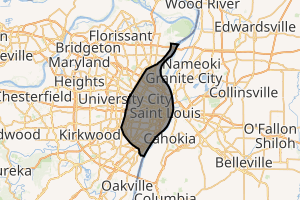 Governing body make-up Northside Youth And Senior Service Center is governed by a seven-member board of directors. Members are elected to serve five-year terms. C.   Notice to the PublicNotifying the Public of Rights under Title VI/ADANorthside Youth And Senior Service Center posts Title VI/ADA notices on our agency’s website, in public areas of our agency, in our board room, and on our buses and/or paratransit vehicles.Northside Youth And Senior Service Center operates its programs and services without regard to race, color, or national origin, in accordance with Title VI of the Civil Rights Act of 1964.Northside Youth And Senior Service Center operates its programs and services without discrimination against individuals with disabilities, in accordance with the Americans with Disabilities Act of 1990.For more information on the [Agency, City , etc.]’s Title VI program, and the procedures to file a complaint, contact [Name or Title] at [phone number]; [email address]; or visit our administrative office at [street address, City, State, Zip]. For more information visit [website address].If you believe you have been discriminated against on the basis of race, color, or national origin by Northside Youth And Senior Service Center, you may file a Title VI complaint by completing, signing, and submitting the agency’s Title VI Complaint Form.To obtain additional information about your rights under Title VI, contact: Northside Youth And Senior Service Center, Executive Director, 4120 Maffitt Ave., St. Louis, MO 63113How to file a Title VI/ADA complaint with Northside Youth And Senior Service Center: [options … how to obtain Complaint Form]In addition to the complaint process at Northside Youth And Senior Service Center, complaints may be filed directly with the Federal Transit Administration, Office of Civil Rights, Region 7, 901 Locust St. Suite 404, Kansas City, Missouri 64106. Complaints must be filed within 180 days following the date of the alleged discriminatory occurrence and should contain as much detailed information about the alleged discrimination as possible. The form must be signed and dated, and include your contact information.If information is needed in another language, contact [314-531-4161].D.   Procedure for Filing a Title VI ComplaintFiling a Title VI ComplaintThe complaint procedures apply to the beneficiaries of Northside Youth And Senior Service Center’s programs, activities, and services.RIGHT TO FILE A COMPLAINT:  Any person who believes they have been discriminated against on the basis of race, color, or national origin by Northside Youth And Senior Service Center may file a Title VI com-plaint by completing and submitting the agency’s Title VI Complaint Form.  Title VI complaints must be received in writing within 180 days of the alleged discriminatory complaint.HOW TO FILE A COMPLAINT:  Information on how to file a Title VI complaint is posted on our agency’s website, and in public areas of our agency.  You may download the Northside Youth And Senior Service Center Title VI Complaint Form at [web address], or request a copy by writing to [Northside Youth And Senior Service Center, 4120 Maffitt Ave., St. Louis, MO 63113]  Information on how to file a Title VI complaint may also be obtained by calling Northside Youth And Senior Service Center at [314-531-4161].You may file a signed, dated complaint no more than 180 days from the date of the alleged incident.  The complaint should include:- Your name, address and telephone number.- Specific, detailed information (how, why and when) about the alleged act of discrimination.- Any other relevant information, including the names of any persons, if known, the agency should contact for clarity of the allegations.Please submit your complaint form to [agency contact and full address].COMPLAINT ACCEPTANCE:  Northside Youth And Senior Service Center will process complaints that are complete.Once a completed Title VI Complaint Form is received, the Executive Director will review it to determine if Northside Youth And Senior Service Center has jurisdiction.  The complainant will receive an acknowledgement letter informing them whether or not the complaint will be investigated by Northside Youth And Senior Service Center.INVESTIGATIONS:  Northside Youth And Senior Service Center will generally complete an investigation within 90 days from receipt of a completed complaint form.  If more information is needed to resolve the case, Northside Youth And Senior Service Center may contact the complainant.  Unless a longer period is specified by Northside Youth And Senior Service Center, the complainant will have ten (10) days from the date of the letter to send requested information to the Northside Youth And Senior Service Center investigator assigned to the case.If the requested information is not received within that timeframe the case will be closed.  Also, a case can be administratively closed if the complainant no longer wishes to pursue the case.LETTERS OF CLOSURE OR FINDING:  After the Title VI investigator reviews the complaint, the Title VI investigator will issue one of two letters to the complainant: a closure letter or letter of finding (LOF).  - A closure letter summarizes the allegations and states that there was not a Title VI violation and that the case will be closed.  - A Letter of Finding (LOF) summarizes the allegations and provides an explanation of the corrective action taken.  If the complainant disagrees with Northside Youth And Senior Service Center’s determination, the complainant may request reconsideration by submitting the request in writing to the Title VI investigator within seven (7) days after the date of the letter of closure or letter of finding, stating with specificity the basis for the reconsideration.  Northside Youth And Senior Service Center will notify the complainant of the decision either to accept or reject the request for reconsideration within ten (10) days.  In cases where reconsideration is granted, Northside Youth And Senior Service Center will issue a determination letter to the complainant upon completion of the reconsideration review.A person may also file a complaint directly with the Federal Transit Administration, at the FTA Office of Civil Rights, 1200 New Jersey Avenue SE, Washington, DC 20590.If information is needed in another language, contact Northside Youth And Senior Service Center at [4120 Maffitt Ave., St. Louis, MO 63113], or at [314-531-4161].E.   Monitoring Title VI Complaints, Investigations, Lawsuitsand Documenting Evidence of Agency Staff Title VI TrainingDocumenting Title VI Complaints/InvestigationsAll Title VI complaints will be entered and tracked in Northside Youth And Senior Service Center’s complaint log.  Active investigations will be monitored for timely response on the part of all parties.  The agency’s Title VI Coordinator shall maintain the log.Agency Title VI Complaint LogDocumenting Evidence of Agency Staff Title VI Training Northside Youth And Senior Service Center’s staff are given Title VI training, and agency can answer affirmatively to all the following questions:Are new employees made aware of Title VI responsibilities pertaining to their specific duties?Do new employees receive this information via employee orientation?Is Title VI information provided to all employees and program applicants?Is Title VI information prominently displayed in the agency and on any program materials distributed, as necessary?F.  Public Engagement PlanGoalThe goal of the Public Engagement Plan is to have significant and ongoing public involvement, by all identified audiences, in the public participation process for major agency outreach efforts.ObjectivesTo understand the service area demographics and determine what non-English languages and other cultural barriers exist to public participation.To provide general notification of meetings and forums for public input, in a manner that is understandable to all populations in the area.To hold public meetings in locations that are accessible to all area stakeholders, including but not limited to minority and low income members of the community.To provide methods for two-way communication and information and input from populations which are less likely to attend meetings.To convey the information in various formats to reach all key stakeholder groups.Identification of StakeholdersStakeholders are those who are either directly or indirectly affected by an outreach effort, system or service plan or recommendations of that plan.  Stakeholders include but are not limited to the following:Board of Directors – the governing board of the agency.  The role of the Board is to establish policy and legislative direction for the agency.  The Board defines the agency’s mission, establishes goals, and approves then budget to accomplish the goals.Advisory Bodies – non-elected advisory bodies review current and proposed activities of the agency, and are encouraged to be active in the agency’s public engagement process.  Advisory bodies provide insight and feedback to the agency.Agency Transit riders and clientsMinority and low income populations, including limited English proficient personsLocal jurisdictions and other government stakeholdersPrivate businesses and organizationsEmployersPartner agenciesElements of the Public Engagement PlanIt is necessary to establish a public participation plan that includes an outreach plan to engage minority and limited English proficient (LEP) populations.  Elements of the Public Engagement Plan include: Public NoticeOfficial notification of intent to provide opportunity for members of the general public to participate in public engagement plan development, including participation in open Board/council meetings, and advisory committees.Public Engagement Process/Outreach Efforts:Public meetingsOpen housesRider forumsRider outreachPublic hearingsFocus groupsSurveysServices for the Disabled (Notices of opportunities for public involvement include contact information for people needing these or other special accommodations.)Events such as public meetings and/or open houses are held at schools, churches, libraries and other non-profit locations easily accessible to public transit and compliant with the Americans with Disabilities Act. Public CommentFormal public comment periods are used to solicit comments on major public involvement efforts around an agency service or system change.Comments are accepted through various means:Dedicated email address.Website.Regular mail.Forms using survey tool for compilation.Videotaping.Phone calls to Customer Service Center [phone]Response to Public InputAll public comments are provided to the Board of Directors prior to decision making.  A publicly available summary report is compiled, including all individual comments.Title VI Outreach Best PracticesNorthside Youth And Senior Service Center ensures all outreach strategies, communications and public involvement efforts comply with Title VI.  Northside Youth And Senior Service Center’s Public Engagement Plan proactively initiates the public involvement process and makes concerted efforts to involve members of all social, economic, and ethnic groups in the public involvement process.  Aligned with the above referenced communication tactics, Northside Youth And Senior Service Center provides the following:Public notices published in non-English publications (if available).Title VI non-discrimination notice on agency’s website.Agency communication materials in languages other than English (subject to Safe Harbor parameters).Services for Limited English Proficient persons.  Upon advance notice, translators may be provided.2022 – 2024 Title VI Program Public Engagement ProcessNorthside Youth And Senior Service Center [conducted] a Public Engagement Process for the 2020-2023 Title VI Program.  This process includes Community Meetings to seek input, provide education, and highlight key components of the Title VI Plan.  Materials have been created to explain Title VI policies as well as provide education on how they relate to minority populations. Northside Youth And Senior Service Center [provided] briefings to the Board of Directors and Advisory Bodies.Northside Youth And Senior Service Center conducted] a 30 day public comment period to provide opportunities for feedback on the 2022-2024 Title VI Program.Comments are accepted during the public outreach period via:EmailMailPhoneIn personSurvey tool (agency option)Summary of 2020-2022 Public Outreach EffortsPublic Information and Notifications:Northside Youth And Senior Service Center published notices, brochures, proposals or programs, including how the public can obtain information and make comments, where meetings were to take place, and other applicable information. The notices for public input were posted 30 days in advance so the public has time to consider proposals and make comments. Advertised notices included contact information for any individuals that had special needs or require special assistance.The notice methods included:Press releases to local mediaCustomer newsletters (email)Website links and articlesOn van advertisingPrinted fliers and brochuresSpanish translation services and translated materials including service area maps, customer surveys and forms such as Title VI notice informationNewspaper ads considering publications that serve LEP and minority populationsSocial Media, including Facebook, Twitter and InstagramMeeting Locations:Northside Youth And Senior Service Center continued to offer public meeting locations that have convenient access to public transit and are centrally located so that anyone in its transit service area could attend meetings and receive information about any programs and activities that would impact them, especially LEP and minority populations. Meetings were held at different times of the day for easier access. All public meeting locations were accessible to those with disabilities. If notified five (5) business days prior to the meeting, language or hearing interpreters were made available.Public Meeting Forums:On critical issues such as transit service changes, the Northside Youth And Senior Service Center will conduct public meetings with transportation service customers. The Center will prepare proposals in sufficient detail and make these available prior to the meetings for interested individuals. If the proposal involves service changes, maps will be made available. Northside will collect comments (oral and written) and have a sign-in sheet available. If no one is in attendance, staff will wait for 10 minutes, announce the reason for the meeting, provide statement that no one is in attendance and close the meeting.Websites:Northside Youth And Senior Service Center provides information on the transportation service on its designated websites: www.nsyssc.comCommunity Events:Northside Youth And Senior Service Center participates in community events and provides information and/or field questions relating to programs and activities.Outreach to Community Groups:Northside Youth And Senior Service Center has staff members, as requested and available, to speak to faith based organizations, colleges, universities, Council Wards, neighborhood communities and other community groups.G.  Language Assistance PlanNorthside Youth And Senior Service Center Limited English Proficiency PlanThis limited English Proficiency (LEP) Plan has been prepared to address Northside Youth And Senior Service Center ‘s responsibilities as a recipient of federal financial assistance as they relate to the needs of individuals with limited language skills. The plan has been prepared in accordance with Title VI of the Civil Rights Act of 1964; Federal Transit Administration Circular 4702.1B, dated October 1, 2012, which states that the level and quality of transportation service is provided without regard to race, color, or national origin.Executive order 13166, titled “Improving Access to Services for Persons with Limited EnglishProficiency,” indicates that differing treatment based upon a person's inability to speak, read, write or understand English is a type of national origin discrimination. It directs each federal agency to publish guidance for its respective recipients clarifying their obligation to ensure that such discriminations do not take place. This order applies to all state and local agencies which receive federal funds.Service Area Description:Northside Youth And Senior Service Center has developed this LEP Plan to help identify reasonable steps for providing language assistance to persons with limited English proficiency who wish to access services provided by Northside Youth And Senior Service Center. As defined in Executive Order 13166, LEP persons are those who do not speak English as their primary language and have limited ability to read, speak, write or understand English. This plan outlines how to identify a person who may need language assistance, and the ways in which assistance may be provided.In order to prepare this plan, Northside Youth And Senior Service Center undertook the four-factor LEP analysis which considers the following factors:Four Factor Analysis1. The number and proportion of LEP persons eligible to be served or likely to be encountered in the service area:A significant majority of people in the Northside Youth And Senior Service Center service area are proficient in the English language.  Based on 2018 5-Year American Community Survey data, [1.54%] of the population five years of age and older speak English “less than very well” – a definition of limited English proficiency.2. Frequency of Contact by LEP Persons with Northside Youth And Senior Service Center’s Services:The Northside Youth And Senior Service Center staff reviewed the frequency with which office staff, dispatchers and drivers have, or could have, contact with LEP persons. To date, Northside Youth And Senior Service Center has, on average, [0 per month] for an interpreter.  Northside Youth And Senior Service Center averages [490] phone calls per month.LEP Staff Survey FormNorthside Youth And Senior Service Center is studying the language assistance needs of its riders so that we can better communicate with them if needed.How often do you come into contact with passengers who do not speak English or have trouble understanding you when you speak English to them?DAILY     WEEKLY     MONTHLY     LESS THAN MONTHLY	What languages do these passengers speak?What languages (other than English) do you understand or speak?Would you be willing to serve as a translator when needed?
3. The importance of programs, activities or services provided by Northside Youth And Senior Service Center to LEP persons:Outreach activities, summarized in Northside Youth And Senior Service Center’s Title VI Public Engagement Plan, include events such as public meetings and/or open houses held at schools, churches, libraries and other non-profit locations, and include specific outreach to LEP persons to gain under-standing of the needs of the LEP population, and the manner (if at all) needs are addressed.Outside Organization LEP SurveyOrganization: Northside Youth And Senior Service CenterWhat language assistance needs are encountered?What languages are spoken by persons with language assistance needs?What language assistance efforts are you undertaking to assist persons with language assistance needs?When necessary, can we use these services?4. The resources available to Northside Youth And Senior Service Center and overall cost to provide LEP assistance:Strategies for Engaging Individuals with Limited English Proficiency include:Language line.  Upon advance notice, translators can be provided.Language identification flashcards. Written translations of vital documents (identified via safe harbor provision)One-on-one assistance through outreach efforts.Website information.To the extent feasible, assign bilingual staff for community events, public hearings and Board of Directors meetings and on the customer service phone lines.As applicable:  Based on our demographic analysis (Factor 1) Northside Youth And Senior Service Center has determined that no language group(s) within its service area meets Safe Harbor criteria requiring written translated “vital documents” by language group(s).Northside Youth And Senior Service Center will provide assistance and direction to LEP persons who request assistance.Staff LEP TrainingThe following training will be provided to Northside Youth And Senior Service Center staff:1.  Information on Northside Youth And Senior Service Center Title VI Procedures and LEP responsibilities.2.  Description of language assistance services offered to the public.3.  Use of Language Identification Flashcards.4.  Documentation of language assistance requests.Monitoring and Updating the LEP PlanThe LEP Plan is a component of Northside Youth And Senior Service Center’s Title VI Plan requirement. Northside Youth And Senior Service Center will update the LEP plan as required.  At minimum, the plan will be reviewed and updated when it is clear that higher concentrations of LEP individuals are present in the Northside Youth And Senior Service Center service area.  Updates include the following:1.  How the needs of LEP persons have been addressed.2.  Determine the current LEP population in the service area.3.  Determine as to whether the need for, and/or extent of, translation services has changed.4.  Determine whether local language assistance programs have been effective and sufficient to meet the needs.5.  Determine whether Northside Youth And Senior Service Center's financial resources are sufficient to fund language assistance resources as needed.6.  Determine whether Northside Youth And Senior Service Center has fully complied with the goals of this LEP Plan.7.  Determine whether complaints have been received concerning Northside Youth And Senior Service Center’s failure to meet the needs of LEP individual.H. Advisory BodiesTable Depicting Membership of Committees, Councils, By RaceDescription of efforts made to encourage minority participation on committees: Partnership- The public can recommend projects and issues for government consideration.  Early Involvement- The public is an integral part of issue and opportunity identification, concept development, design, and implementation of city policies, programs, and projects. Building Relations and Community Capacity- Develop long-term collaborative working relationships and learning opportunities with community partners and stakeholders. Inclusiveness and Equity- Identify, reach out to, and encourage participation of the community in its full diversity. Transparency- The public decision-making processes are accessible, open, honest, and understandable. Members of the public receive the information they need, and with enough lead time, to participate effectively. Accountability-Agency leaders and staff are accountable for ensuring meaningful public involvement in the work of city government. I.  Subrecipient AssistanceSubrecipient AssistanceOPTION ANorthside Youth And Senior Service Center does not have any subrecipients.OPTION BPrimary recipients should provide subrecipients:Sample public notices, Title VI complaint procedures, and the recipient’s Title VI complaint form.Sample procedures for tracking and investigating Title VI complaints filed with a subrecipient.Direction regarding obtaining demographic information of population served by subrecipients.Technical assistance.Reviews of Title VI Programs; follow-up as necessary.J.  Subrecipient MonitoringSubrecipient MonitoringOPTION ANorthside Youth And Senior Service Center does not have any subrecipients.OPTION BPrimary recipients must monitor subrecipients.Non-compliant subrecipient means primary recipient is also non-compliant.Primary recipients shall:Document process for ensuring all subrecipients are complying with the general and specific requirements.Collect and review subrecipients’ Title VI Programs.At FTA’s request, the primary recipient shall request that subrecipients who provide transportation services verify that their level and quality of service is equitably provided.K. Equity Analysis of FacilitiesOPTION ANorthside Youth And Senior Service Center has not constructed any storage facilities, maintenance facilities, or operations centers in the last three years.OPTION B__________________ has constructed a new [facility] [facilities] in the last three years. The new construction was analyzed through the NEPA process through an EA/EIS, which is attached. OPTION C_________________ has constructed a new [facility] [facilities] in the last three years. The project was granted a CE in the NEPA process, so a Title VI facility equity analysis was conducted, which is attached.  OPTION D_________________ has constructed a new [facility] [facilities] in the last three years. There were no federal funds and thus no NEPA. ______________ conducted a Title VI facility equity analysis, which is attached. Equity Analysis GuidanceRefer to FTA Title VI Circular 4702.1B Chapter III, section 13. Demographic data and mappingGuidance may be obtained from either a Regional Planning Commission or Metropolitan Planning Organization.L.  System-Wide Service Standards and Policies**applies to all fixed route providers (including those that do not meet volume threshold)Template for System-Wide Service Standards (1. 2. 3. 4.)is presented in detailin FTA Circular 4702.1B Appendix G.Template for System-Wide Service Policies (1. 2.)is presented in detailin FTA Circular 4702.1b Appendix H.NOTE:  Template for Major Service Change and Impact Policiesis located at O. Service and Fare Equity Analysis.M.  Requirement to Collect and Report Demographic Data**applies to providers that operate 50 or more fixed route transit vehicles in peak service; and 200,000+ population.Template for Demographic Profile and Travel Patternsis presented in detailin FTA Circular 4702.1B Appendix I.N.  Requirement to Monitor Transit Service**applies to providers that operate 50 or more fixed route transit vehicles in peak service; and 200,000+ population.Template for Demographic Profile and Travel Patternsis presented in detailin FTA Circular 4702.1B Appendix J.O.  Service and Fare Equity Analysis**applies to providers that operate 50 or more fixed route transit vehicles in peak service; and 200,000+ population.Major Service Change and Impact PoliciesThe Board of Directors of Northside Youth And Senior Service Center has established formal hearing procedures for the adoption of major changes in transit routes.A major change in route includes the addition or elimination of a route within Northside Youth And Senior Service Center’s transit system, increasing or decreasing the number of service hours operated on a route by 25% or more, or routing changes that alter 25% or more of a route’s path.  Minor changes to an existing route shall not constitute a “major change in route”.A service change that is deemed a “Major Service Change” based on the description above would require a Title VI analysis.Service changes that are deemed as a “Major Service Change” will also be required to have disparate impact analysis and disproportionate burden analysis done.The Northside Youth And Senior Service Center Title VI Program includes disparate impact and disproportionate burden policies.Northside Youth And Senior Service Center’s Disparate Impact and Disproportionate Burden PolicyAdverse Effects: Major Service Change proposals and all fare change proposals shall be analyzed to measure and compare the level of adverse effect (loss) or benefit (gain) between minority and non-minority populations and between low-income and non-low-income populations as determined by demographic analysis of proposed changes and U.S. Census data and transit rider data.What is Fair?:  [EXAMPLE] Determination of adverse impact is based on the federal standard described in Uniform Guidelines published by the Equal Employment Opportunity Commission (EEOC) known as the “four-fifths” rule.  This standard requires benefits to accrue to protected populations at a rate at least four fifths (4/5) (or eighty percent) of the rate of unprotected populations.  Likewise, adverse effects must be borne by unprotected populations at a rate at least four fifths (4/5) (or eighty percent) of the rate for protected populations.Stated another way, the maximum acceptable difference (positive or negative) in level of benefit between protected and unprotected populations is [20%].  For changes in transit service or transit fare rates, this standard applies as follows for minority and low-income populations.Disparate impact on minority populations:  If the impact of a major service change proposal or any fare change proposal requires a minority population to receive benefits [twenty percent (20%)] less or to bear adverse effects [twenty percent (20%)] more than those benefits or adverse effects received or borne by the non-minority population, that impact will be considered a disparate impact.Disproportionate burden on low income populations:  If the impact of a major service change proposal or any fare change proposal requires a low-income population to receive benefits [twenty percent (20%)] less or to bear adverse effects [twenty percent (20%)] more than those benefits or adverse effects received or borne by the non-low-income population, that impact will be considered a disparate impact.Attachment 1Agency Information Northside Youth And Senior Service Center, Inc. is a nonprofit corporation providing public transportation services for the elderly and disable. The Center was created by a group of St. Louis City residents in 1973. The Center began transportation services in 1974 with funding from the Saint Louis Area Agency on Aging. Northside now serves 1,028 elderly residents. 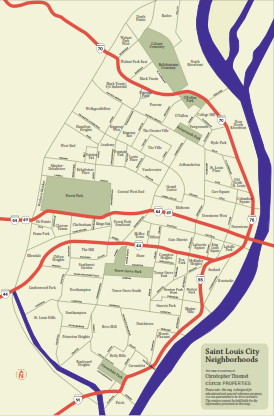 NSYSSC’s governing body is a Board of Directors consisting of 7 voting members as follows:  five members from the City of St. Louis from cities NSYSSC serves with populations 30,000 or more.  Northside Youth And Senior Service Center TITLE VI/ADA COMPLAINT FORM“No person in the United States shall, on the basis of race, color, or national origin, be excluded from participation in, be denied the benefits of, or be subjected to discrimination under any program or activity receiving Federal financial assistance.”If you feel that you have been discriminated against in the provision of transportation services, please provide the following information to assist us in processing your complaint.  Should you require any assistance in completing this form or need information in alternate formats, please let us know.Please mail or return this form to:DirectorNorthside Youth And Senior Service Center 4120 Maffitt, St. Louis, MO 63113admin@nsyssc.com Fax: 314-531-2791PLEASE PRINTcontinuedTITLE VI COMPLAINT FORM – PAGE 2You may attach any written materials or other information that you think is relevant to your complaint.Signature and date is required:________________________________                               ______________________________Signature						DateIf you completed Questions 4, 5 and 6, your signature and date is required:________________________________                               ______________________________Signature						DateDate complaint filedComplainantBasis of complaint R-C-NOSummary of allegationPending status of complaintActions takenClosure Letter (CL)Letter of Finding (LOF)Date of CL or LOFFrequency of Contact with LEP PersonsFrequency of Contact with LEP PersonsFrequencyLanguage Spoken by LEP PersonsDailyWeeklyMonthlyLess frequently than monthlyCommittee CaucasianLatinoAfrican AmericanAsian AmericanTotalPopulation Committee78100%Access Committee6100%Citizens Advisory Council15100%Complainant’s Name:Address:City:                                                                       State:                          Zip Code:Telephone (include area code):  Home (   ) or Cell (   )                    Work                                                          (    )        -                                         (    )         -  Electronic mail (e-mail) address:             Do you prefer to be contacted by this e-mail address?  (   ) YES   (   ) NOAccessible Format of Form Needed?  (   ) YES specify:_________________________  (   ) NO Are you filing this complaint on your own behalf?  (   ) YES   If YES, please go to question 7.(   ) NO  If no, please go to question 4 If you answered NO to question 3 above, please provide your name and address.Name of Person Filing Complaint:Address:City:                                                                       State:                          Zip Code:Telephone (include area code):  Home (   ) or Cell (   )                    Work                                                                       (    )        -                                         (    )         -  Electronic mail (e-mail) address:             Do you prefer to be contacted by this e-mail address?  (   ) YES   (   ) NOWhat is your relationship to the person for whom you are filing the complaint?Please confirm that you have obtained the permission of the aggrieved party if you are filing on behalf of a third party.  (   ) YES, I have permission.     (   ) NO, I do not have permission.I believe that the discrimination I experienced was based on (check all that apply):(   ) Race    (   ) Color   (   ) National Origin  (classes protected by Title VI)(   ) Disability (class protected by ADA)(   ) Other (please specify) Date of Alleged Discrimination (Month, Day, Year):Where did the Alleged Discrimination take place?Explain as clearly as possible what happened and why you believe that you were discriminated against.  Describe all of the persons that were involved.  Include the name and contact information of the person(s) who discriminated against you (if known). Use the back of this form or separate pages if additional space is required.Please list any and all witnesses’ names and phone numbers/contact information.  Use the back of this form or separate pages if additional space is required.What type of corrective action would you like to see taken?Have you filed a complaint with any other Federal, State, or local agency, or with any Federal or State court?  (   ) YES    If yes, check all that apply.    (   ) NO(    ) Federal Agency (List agency’s name)(    ) Federal Court (Please provide location)(    ) State Court(    ) State Agency (Specify Agency)(    ) County Court (Specify Court and County)(    ) Local Agency (Specify Agency) If YES to question 14 above, please provide information about a contact person at the agency/court where the complaint was filed.Name:                                                                      Title:Agency:                                                                   Telephone: (     )          -Address:City:                                                                         State:                                     Zip Code: